Privalov VitalyExperience:Documents and further information:Certificates to  2018Position applied for: MasterDate of birth: 15.10.1966 (age: 51)Citizenship: RussiaResidence permit in Ukraine: NoCountry of residence: RussiaCity of residence: Sovetskaya GavanPermanent address: Sportivnaya1,b2,fl21Contact Tel. No: +7 (421) 384-27-25 / +7 (962) 299-64-15E-Mail: yanvit66@yandex.ruSkype: vitaliyprivalovU.S. visa: NoE.U. visa: NoUkrainian biometric international passport: Not specifiedDate available from: 03.05.2017English knowledge: ModerateMinimum salary: 5000 $ per monthPositionFrom / ToVessel nameVessel typeDWTMEBHPFlagShipownerCrewingMaster20.05.2011-02.08.2012Sovetskaya GavanOil Product Tanker9257 tMAN6150RUSSIAEastern Shipping CompanyPalladaMaster20.12.2009-20.06.2010Sovetskaya GavanOil Product Tanker9257 tMAN6150RUSSIAEastern Shipping CompanyPalladaMaster15.11.2008-04.05.2009Pioner Kamchatki6070B&W6100CAMBODIASilver Fox Shipping Co.,LtdGermes LtdMaster27.12.2007-19.03.2008Evgeniy ChaplanovDry Cargo3065B&W2900CAMBODIADorade Navigation S.A.Germes LtdMaster15.05.2007-01.11.2007HELGISContainer Ship6638MAK6000Antigua BarbudaSelet Marine Co.,LtdGermes LtdMaster01.06.2006-28.11.2006Pioner KamchatkiDry Cargo6070B&W6100CAMBODIASilver Fox Shipping Co.,LtdGermes LtdMaster02.11.2005-20.03.2006Pioner BuryatiiDry Cargo6070B&W6100MALTAMaltese Arrow Shipping Co.,LtdGermes LtdMaster10.01.2005-12.08.2005Pioner KamchatkiDry Cargo6070B&W6100CYPRUSSilver Fox Shipping Co.,LtdGermes LtdMaster30.11.2003-25.05.2004Pioner KamchatkiDry Cargo6070B&W6100CYPRUSSilver Fox Shipping Co.,LtdGermes Co Ltd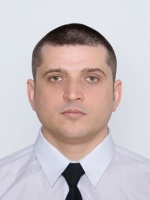 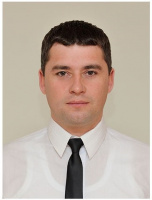 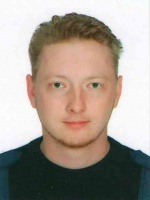 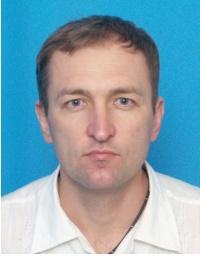 